Сумська міська радаVІІI СКЛИКАННЯ               СЕСІЯРІШЕННЯвід                  2021 року №             -МРм. СумиРозглянувши звернення юридичної особи, надані документи, відповідно до статей 12, 42, 79-1 Земельного кодексу України, статті 50 Закону України «Про землеустрій», частини третьої статті 15 Закону України                        «Про доступ до публічної інформації», ураховуючи протокол засідання постійної комісії з питань архітектури, містобудування, регулювання земельних відносин, природокористування та екології Сумської міської ради                                 від 16.09.2021 № 34, керуючись пунктом 34 частини першої статті 26 Закону України «Про місцеве самоврядування в Україні», Сумська міська рада ВИРІШИЛА:Відмовити ОБ'ЄДНАННЮ СПІВВЛАСНИКІВ БАГАТОКВАРТИРНОГО БУДИНКУ "АКАЦІЯ-3" у наданні дозволу на розроблення проекту землеустрою щодо відведення у власність земельної ділянки за адресою:                       м. Суми, пров. Гетьманський, 23/3, орієнтовною площею 0,5000 га,                           для будівництва і обслуговування багатоквартирного житлового будинку з таких підстав:- земельна ділянка, зазначена на доданому до клопотання графічному матеріалі, потрапляє на сформовану земельну ділянку з кадастровим номером 5910136600:20:032:0003, площею 6,0000 га, що унеможливлює формування земельної ділянки як об’єкта цивільних прав у порядку їх відведення із земель комунальної власності за проектами землеустрою, оскільки її  формування зі сформованої земельної ділянки з кадастровим номером 5910136600:20:032:0003 відповідно до статті 79-1 Земельного кодексу України можливо здійснити лише шляхом її поділу на підставі відповідної технічної документації із землеустрою;- у зв’язку з відсутністю встановленого Кабінетом Міністрів порядку безоплатної передачі у власність земельної ділянки співвласникам багатоквартирного будинку на якій розташований багатоквартирний будинок, передбаченого статтею 42 Земельного кодексу України.Сумський міський голова                                                                   О.М. ЛисенкоВиконавець: Клименко Ю.М.Ініціатор розгляду питання –– постійна комісія з питань архітектури, містобудування, регулювання земельних відносин, природокористування та екології Сумської міської ради Проєкт рішення підготовлено Департаментом забезпечення ресурсних платежів Сумської міської радиДоповідач – Клименко Ю.М.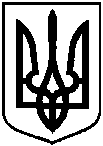 Проєктоприлюднено «___»______________2021 р.Про відмову ОБ'ЄДНАННЮ СПІВВЛАСНИКІВ БАГАТО-КВАРТИРНОГО БУДИНКУ "АКАЦІЯ-3" у наданні дозволу на розроблення проекту землеустрою щодо відведення у власність земельної ділянки за адресою:                       м. Суми, пров. Гетьманський, 23/3, орієнтовною площею 0,5000 га